The TEKS, including student expectations, are listed here so that you have a record of what the tour should cover.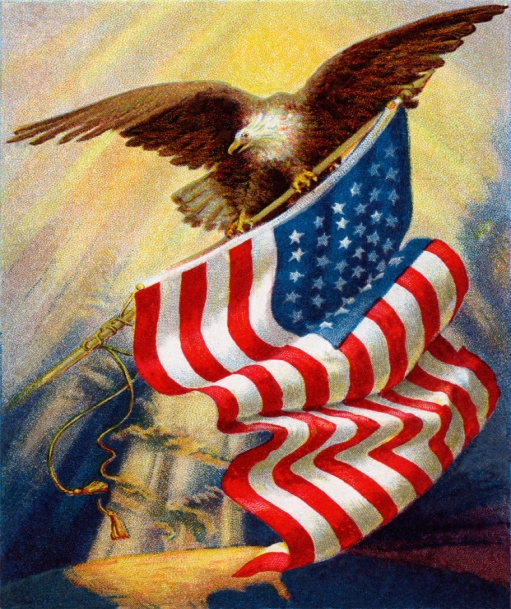 Title of TourLocation #1Location #2Location #3Location #4Location #5Content(Verbiage for place marker, needs to be grade level appropriate)Multimedia(links for video clips or pictures that you would like to include)Website (place where people can go to get more info about stop)Question (not just a read question, should have to think and imply info from stop to answer)